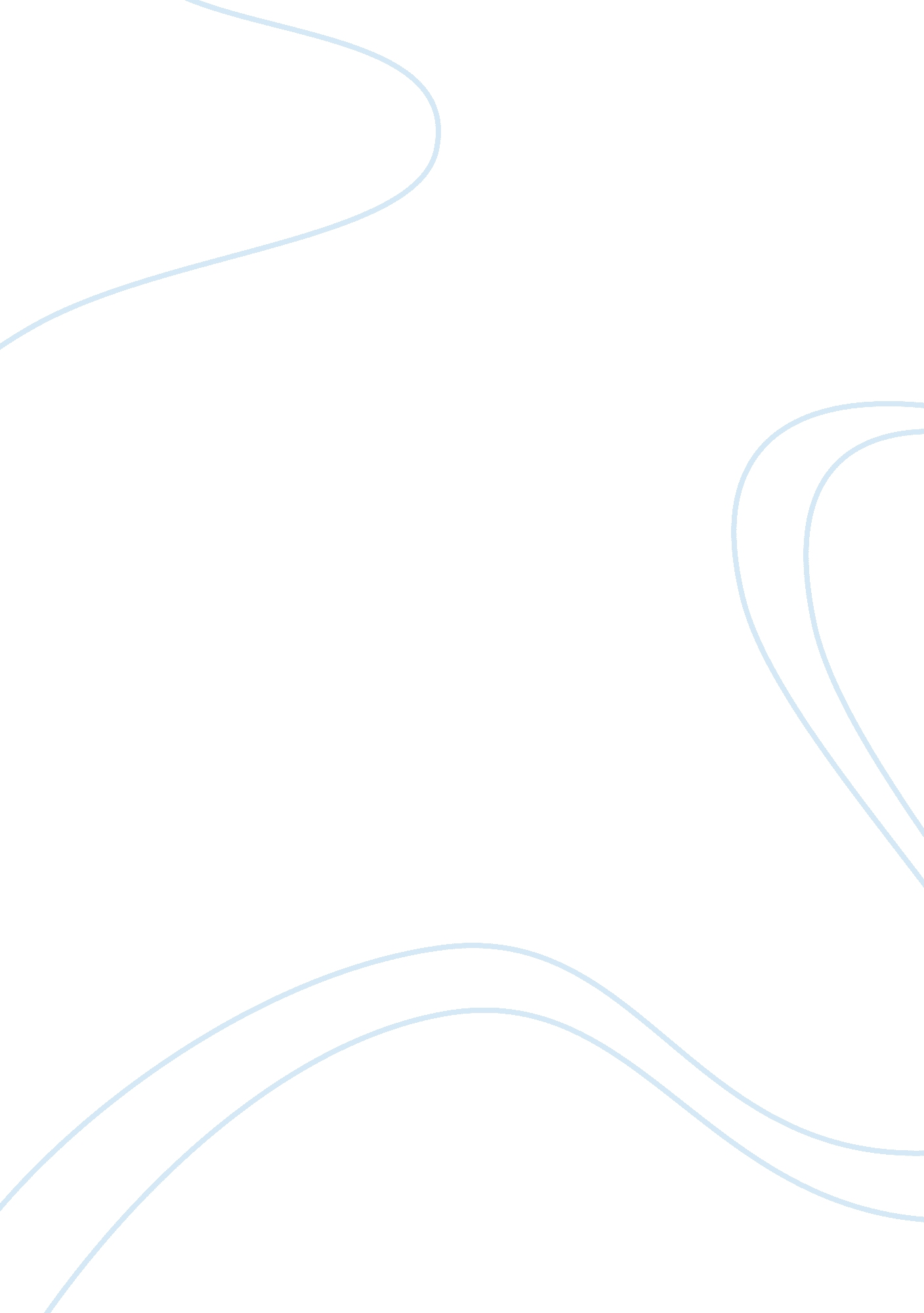 The undertaker’s rollercoaster essay sample essay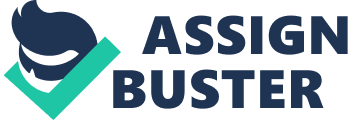 Patricia Smith’s verse form “ Undertaker” is a sample of a Dramatic verse form. A dramatic verse form is a really emotional piece of literature. The Dramatic verse form is written to be presented to a unrecorded audience. “ Undertaker” is besides considered a “ Slam” verse form. Slam verse forms are Dramatic verse forms that are read to a soundless hearer or. more frequently. an audience and are read forcefully and with great passion to bring on the audience to “ feel” the words. As with “ Undertaker. ” many Dramatic/Slam verse forms are made into short dramas or movies giving its audience the full consequence of the written work. In “ Undertaker. ” Smith addresses the myriad of ideas and emotions that go on in the head of this adult male as he deals with this hard occupation twenty-four hours to twenty-four hours. Compassion. empathy. choler. and hopelessness is the emotional rollercoaster the Undertaker boards every twenty-four hours. There are three characters in the Undertaker. the male child. his female parent. and the Undertaker. The male child. the centre of attending in this verse form. is immature and has cut his life short due to picks that he has made. The female parent. though it is non stated. is most likely a individual ma who feels that she has done her best to raise her male child. The emotions that come out in the verse form suggest that she feels that her boy. like all the other boies before. is guiltless and should non be where he is. The Undertaker. our chief character. seems to hold gotten callused by so many short lived lives that have crossed his glistening tabular arraies. He wants to see the force. that brought this immature adult male to his early decease. halt and to be able to transport on a “ normal” undertaker’s life. What is unspoken in the authorship is that the Undertaker has this occupation. a service to his community. of fixing the deceased for entombment. The underlying idea or feeling is that this is a necessary work and that usually I ( the mortician ) should be fixing old people who have lived out their lives and hold merely died of old age or possibly the occasional younger individual who met an early decease through disease or accident. But. the twenty-four hours for this Undertaker is filled with mindless deceases due to drugs. and other pack activity. They keep acquiring younger and the occupation keeps acquiring harder. Confronting the female parents. experiencing their hurting. shouting inside with them yet holding to set on the concern face. because this is. after all. a concern. is going about excessively difficult to make. The rollercoaster drive is acquiring more hard twenty-four hours by twenty-four hours. The verse form starts with. likely. the most dramatic illustration of the whole verse form ; “ When a slug enters the encephalon. the caput explodes” ( Smith. Patricia 182 ) . It seems that in this one statement the Undertaker wants to show to the female parent the status that her babe male child is in. He wants her to understand the daunting undertaking that he has in front of him. By this statement. he is suggestion to her that she should non anticipate a whole batch. Smith does a beautiful occupation of painting a image of the scene as we see in lines 2-10: I can believe of no softer warning for the female parentsWho sit doubled before my desk. Knoting their smooth brown custodies. and imploring. repair my male child. repair my male child. Here’s his high school image. And the smirking. mildly mustachioed participantIn the crinkly snapshotLooks nil like the fictile bag of male childStored and dated in the cold room downstairs. One can see the scene as though it is before their eyes. A immature female parent sitting at the Undertaker’s desk. sobbing as she rocks back and Forth contorting her custodies hankering to hold her male child back hankering to see him like he was in the image. In lines 17-19 and 27-31. the emotion alterations from that of compassion and empathy to that of “ getting down to business” . “ So I swallow hard. turn the exposure face down and speak Numberss instead” ( Smith. Patricia 182 ) . The blunt world is that the Undertaker is in a concern and is non a charity. He seems to hold to corral himself in from the natural emotions that are saturating the scene about in a despairing effort to salvage himself from falling into the black hole of sorrow and desperation that dominates the other side of his desk. The rollercoaster drive continues with nowhere to halt and acquire off. In lines 34-41. The Undertaker’s ideas wonder as we transition from “ getting down to business” to the dashing undertaking of patching the mystifier back together:…bent over my ghastly puzzle pieces. pasting. sewing. making a mentum with a brushstroke. I plop glass eyes into stiff sockets. Then carve palpebras from a forearm. an interior thigh. I plump tattered skulls. and paint the tegument to propose heat. an at hand breath. I reach into collapsed pits to delivera lingua. an ear. Lips are ne’er easy to animateWhat a dashing undertaking so. to make something out of nil. The Undertaker knows that he can non animate life but he feels that he must work diligently to set this male child back together. As we continue to read from lines 42 -64. one would since that the Undertaker has performed this undertaking more than he truly cares. The implicit in since seems to propose that the Undertaker would instead be fixing the organic structure of an old individual who has lived out their life and has come to the terminal of the body’s anticipation. He would instead be fixing the organic structure of a in-between aged individual who has passed make to disease or accident. even though that decease would be difficult to cover with besides. But this. this is a gratuitous decease that seems to be reiterating itself twenty-four hours after twenty-four hours. Through these lines you can feel the Undertaker’s desperation as he rides this rollercoaster over and over with no hope of it of all time halting. In line 68-74 the temper alterations once more as the Undertaker all of a sudden becomes angry and wants to transport the female parent down to the cold storage to demo the female parent the harsh world that is her boy ; a dead organic structure. no life. no psyche. merely a dead fragmented organic structure lying at that place expecting its concluding finish: Suddenly. I want to take her down to the chilly room. open the bag and agitate its awful premium onto the glittering steel tabular array. I want her to see him. to touch him. to press her lips to the flap of cheek. The adult female needs to shrivel. eventually. and travel on. For a minute the Undertaker thinks that possibly this action would convey an terminal to the rhythm of acerate leaf. premature deceases that he has closely become a portion of. He is angry that he Is the lone 1 that has to cover with that portion of this whole scenario but he feels that he is the least likely of anyone to be able to alter what is traveling on. One can feel the Undertaker’s desperation as he vents at this peculiar topographic point in the authorship. Finally. in lines 74-78: We both leap as the phone rattlings in its hook. I pray it’s my married woman. a measure aggregator. a incorrect figure. But the broad. oppugning silence on the other terminalIs excessively familiar. Another female parent necessitating a miracle. Another homeboy coming place. the Undertaker is shocked back to world with a phone call. We see the desperation once more as he hopes for something. anything. but another mamma desiring her boy “ fixed” . The hope is dashed as the Undertaker recognizes the fagot silence at the other terminal. the silence that has become all excessively familiar to him. The rollercoaster drive is get downing all over once more. there is no remainder. there is no fillet. One can non see the full effects of this verse form without hearing it. Listening to Patricia Smith read this poem gives it life that you can non see by merely reading it. One can experience the emotion and passion as the writer reads with the original passion that inspired the work. Through her authorship and reading of this verse form one is able to see the emotional rollercoaster that the Undertake experiences as he experiences it. Smith does such a great occupation that the work takes on the feel of a head film that you can “ watch” as you both read and hear this first-class authorship. Plants CitedPatricia Smith. “ Undertaker. ” _Literature and Society: _ _An Introduction to Fiction. Poetry. Drama. Nonfiction_ . Eds. Pamela J. Annas and Robert C. Rosen. 4th Ed. Upper Saddle River: Prentice Hall. 2007. 182. Patricia Smith. _Best of Nationals_ . hypertext transfer protocol: //beemp3. com/download. php? file= 1952924 & A ; song= Undertaker. 